I. MỤC TIÊU1. Năng lực:- Tự học, tái hiện, phân tích, so sánh, nhận xét, đánh giá các vấn đề lịch sử.- Năng lực tư duy tổng hợp kiến thức.- Năng lực tính toán, phân tích số liệu- Rèn luyện kĩ năng phát hiện, vận dụng những kiến thức đã học vào bài làm, kĩ năng xác định và trả lời đúng câu hỏi.- Rèn kĩ năng phân tích, xác định, khai thác thông tin trên lược đồ.2. Phẩm chất:-  Giúp HS có nhận thức đúng đắn về lịch sử, biết rút ra bài học bổ ích cho bản thân và cố gắng vươn lên trong học tập.- Trung thực: học sinh có thái độ nghiêm túc khi làm bài, yêu thích môn học.II- MA TRẬN ĐỀ KIỂM TRA PHẦN LỊCH SỬPHẦN ĐỊA LÍIII. BẢNG ĐẶC TẢ KĨ THUẬT ĐỀ KIỂM TRA PHẦN LỊCH SỬPHẦN ĐỊA LÍI. PHẦN TRẮC NGHIỆM (5 ĐIỂM) Ghi ra giấy kiểm tra chữ cái đứng đầu ý kiến thức trả lời em cho là đúng:Câu 1: Hai giai cấp cơ bản trong xã hội tư bản chủ nghĩa là?A. Giai cấp công nhân và giai cấp nông dân.	B. Giai cấp tư sản và giai cấp địa chủ.C. Giai cấp nông dân và giai cấp tư sản.    	D. Giai cấp công nhân và giai cấp tư sản.Câu 2: Ai là bạn và là người cộng tác quan trọng của C. Mác?A. Hồ Chí Minh.	B. Phan Bội Châu.		C. Ph. Ăng-ghen. 	D. Lê-nin.Câu 3: Sự kiện đánh dấu sự ra đời của chủ nghĩa xã hội khoa học làA. Đồng minh những người cộng sản được thành lập.B. Tuyên ngôn Đảng Cộng sản được công bố.C. Tác phẩm Tình cảnh giai cấp công nhân Anh ra đời.D. Quốc tế thứ nhất được thành lập.Câu 4: Ngày Quốc tế lao động 1-5 có nguồn gốc từ sự kiện nào?A. Cuộc biểu tình của công nhân Chi-ca-gô (Mỹ) năm 1886.B. Quốc tế thứ nhất ra đời năm 1864.C. Tác phẩm Tình cảnh giai cấp công nhân Anh được công bố.D. Đồng minh những người cộng sản được thành lập.Câu 5: Phe Liên minh trong Chiến tranh thế giới thứ nhất, ban đầu bao gồm những nước nào?A. Đức – Ý – Nhật, Italia.			B. Đức, Áo – Hung, Italia.C. Đức, Áo – Hung, Nhật.			D. Đức – Nhật – Mĩ.Câu 6: Tính chất của cuộc cách mạng Tháng Mười Nga năm 1917 làA. cuộc cách mạng dân chủ tư sản.B. cuộc cách mạng dân chủ tư sản kiểu mới.C. cuộc cách mạng xã hội chủ nghĩa.D. cuộc cách mạng quần chúng nhân dân.Câu 7: Nguyên nhân trực tiếp dẫn đến chiến tranh thế giới thứ nhất làA. Thái tử Áo – Hung bị ám sát ở Xéc-bi ngày 28/6/1914.B. hai khối quân sự đối lập được thành lập đầu thế kỉ XX.C. tình hình căng thẳng ở Ban-căng trong những năm 1912 – 1913.D. mâu thuẫn về vấn đề thị trường, thuộc địa giữa các nước đế quốc.Câu 8: Nguyên nhân sâu xa dẫn đến chiến tranh thế giới thứ nhất là gì?A. Thái tử Áo – Hung bị ám sát ở Xéc-bi ngày 28/6/1914.B. hai khối quân sự đối lập được thành lập đầu thế kỉ XX.C. tình hình căng thẳng ở Ban-căng trong những năm 1912 – 1913.D. mâu thuẫn về vấn đề thị trường, thuộc địa giữa các nước đế quốc.Câu 9: Chiến tranh thế giới thứ nhất kết thúc với sự thắng lợi của phe nào?A. Phe Liên minh. 	C. Phe Phát xít.	D. Phe Đồng minh.  		D. Phe Hiệp ước.Câu 10: Sau Cách mạng tháng Hai, tình hình chính trị nước Nga tồn tại hai chính quyền song song đó là 2 chính quyền nào?A. Chính phủ tư sản lâm thời và Xô viết đại biểu công nông binh.B. Chính phủ tư sản lâm thời và chính quyền phong kiến Nga hoàng.C. Chính quyền phong kiến Nga hoàng và Xô viết đại biểu công nông binh.D. Chính phủ tư sản lâm thời và chính quyền phong kiến Nga hoàng.Câu 11. Đất phù sa ở nước ta phân bố chủ yếu ởA. Vùng Đông bằng sông Cửu Long.B. Vùng Đồng bằng sông Hồng.C. Vùng Đồng bằng sông Hồng, Vùng Đông bằng sông Cửu Long và các đồng bằng Duyên hản miền Trung.D. Vùng Đồng bằng sông Hồng và Vùng Đông bằng sông Cửu Long.Câu 12. Sinh vật Việt Nam đa dạng thể hiện?A. Có nhiều sinh vật có tên trong Sách đỏ Việt Nam.B. Có nhiều khu bảo tồn thiên nhiên, vườn quôc gia.C. Sự đa dạng về thành phần loài, về gen di truyền, về kiểu hệ sinh thái, và về công dụng của các sản phẩm sinh học.D. Có nhiều loài động thực vật quý hiếm.Câu 13. Đất feralit phân bố ởA. Vùng Đồng bằng sông Hồng.B. Tây Nguyên và Đông Nam Bộ.C. Các đồng bằng Duyên hản miền Trung.	D. Vùng núi cao trên 1700m ở phía Bắc.Câu 14. Trong các nhóm đất sau, nhóm đất nào chiếm phần lớn diện tích?A. Nhóm đất cát pha	.			B. Nhóm đất phù sa.C. Nhóm đất ferality	.			D. Nhóm đất mùn trên núi.Câu 15. Nhóm đất phù sa chiếm bao nhiêu % diện tích đất tự nhiênA. 50%.		B. 24%.		C. 20%.		D. 65%.Câu 16. Nước ta có mấy nhóm đất chính?A. 4 nhóm.		B. 2 nhóm.		C. 5 nhóm.		D. 3 nhóm.Câu 17. Nhóm đất feralit chiếm bao nhiêu % diện tích đất tự nhiênA. 80%.		B. 70%.		C. 65%.		D. 75%.Câu 18. Vì sao thảm thực vật rừng ở Việt Nam rất đa dạng về kiểu hệ sinh thái?A. Sự phong phú đa dạng của các nhóm đất.B. Địa hình đồi núi chiểm ưu thế và phân hóa phức tạp.C. Vị trí nằm ở nơi giao lưu của các luồng di cư sinh vật.D. Khí hậu nhiệt đới gió mùa ẩm, phân hóa phức tạp với nhiều kiểu khí hậu.Câu 19. Hệ sinh thái rừng ngập mặn phân bốA. Rộng khắp trên cả nước.B. Vùng đồi núi.C. Vùng đồng bằng.D. Vùng đất bãi triều cửa sông, ven biển, ven các đảo.Câu 20. Nhóm đất feralit phân bố chủ yếu ở độ caoA. 1600-1700m.		B. 1000-2000m.    	C. 1000-1500m.   	  D. trên 1700m.PHẦN II. TỰ LUẬN (5 ĐIỂM)Câu 1: (2.5 điểm) Căn cứ vào kiến thức lịch sử đã học, tư liệu lịch sử và quan sát bức tranh biếm họa dưới đây. Con hãy:a. Trình bày ý nghĩa lịch sử của cách mạng tháng Mười Nga năm 1917? (2 điểm)b. Liên hệ ảnh hưởng của cuộc cách mạng này đến cách mạng Việt Nam? (0.5 điểm)Câu 2: (1,5 điểm) a. Hãy chứng minh tính chất nhiệt đới gió mùa của lớp phủ thổ nhưỡng nước ta? b. Em hãy nêu 1 số ảnh hưởng của biến đổi khí hậu đến nơi em đang sinh sống?Câu 3: (1 điểm)  Hãy chứng minh tính cấp thiết của vấn đề bảo tồn đa dạng sinh học?----------------- Chúc các em làm bài tốt!----------------I. PHẦN TRẮC NGHIỆM (5 ĐIỂM) Ghi ra giấy kiểm tra chữ cái đứng đầu ý kiến thức trả lời em cho là đúng:Câu 1: Ai là bạn và là người cộng tác quan trọng của C. Mác?A. Hồ Chí Minh.	B. Phan Bội Châu.		C. Ph. Ăng-ghen. 	D. Lê-nin.Câu 2: Hai giai cấp cơ bản trong xã hội tư bản chủ nghĩa là?A. Giai cấp công nhân và giai cấp nông dân.	B. Giai cấp tư sản và giai cấp địa chủ.C. Giai cấp nông dân và giai cấp tư sản.    	D. Giai cấp công nhân và giai cấp tư sản.Câu 3: Sự kiện đánh dấu sự ra đời của chủ nghĩa xã hội khoa học làA. Đồng minh những người cộng sản được thành lập.B. Tuyên ngôn Đảng Cộng sản được công bố.C. Tác phẩm Tình cảnh giai cấp công nhân Anh ra đời.D. Quốc tế thứ nhất được thành lập.Câu 4: Phe Liên minh trong Chiến tranh thế giới thứ nhất, ban đầu bao gồm những nước nào?A. Đức – Ý – Nhật, Italia.			B. Đức, Áo – Hung, Italia.C. Đức, Áo – Hung, Nhật.			D. Đức – Nhật – Mĩ.Câu 5: Ngày Quốc tế lao động 1-5 có nguồn gốc từ sự kiện nào?A. Cuộc biểu tình của công nhân Chi-ca-gô (Mỹ) năm 1886.B. Quốc tế thứ nhất ra đời năm 1864.C. Tác phẩm Tình cảnh giai cấp công nhân Anh được công bố.D. Đồng minh những người cộng sản được thành lập.Câu 6: Tính chất của cuộc cách mạng Tháng Mười Nga năm 1917 làA. cuộc cách mạng dân chủ tư sản.B. cuộc cách mạng dân chủ tư sản kiểu mới.C. cuộc cách mạng xã hội chủ nghĩa.D. cuộc cách mạng quần chúng nhân dân.Câu 7: Nguyên nhân trực tiếp dẫn đến chiến tranh thế giới thứ nhất làA. Thái tử Áo – Hung bị ám sát ở Xéc-bi ngày 28/6/1914.B. hai khối quân sự đối lập được thành lập đầu thế kỉ XX.C. tình hình căng thẳng ở Ban-căng trong những năm 1912 – 1913.D. mâu thuẫn về vấn đề thị trường, thuộc địa giữa các nước đế quốc.Câu 8: Nguyên nhân sâu xa dẫn đến chiến tranh thế giới thứ nhất là gì?A. Thái tử Áo – Hung bị ám sát ở Xéc-bi ngày 28/6/1914.B. hai khối quân sự đối lập được thành lập đầu thế kỉ XX.C. tình hình căng thẳng ở Ban-căng trong những năm 1912 – 1913.D. mâu thuẫn về vấn đề thị trường, thuộc địa giữa các nước đế quốc.Câu 9: Sau Cách mạng tháng Hai, tình hình chính trị nước Nga tồn tại hai chính quyền song song đó là 2 chính quyền nào?A. Chính phủ tư sản lâm thời và Xô viết đại biểu công nông binh.B. Chính phủ tư sản lâm thời và chính quyền phong kiến Nga hoàng.C. Chính quyền phong kiến Nga hoàng và Xô viết đại biểu công nông binh.D. Chính phủ tư sản lâm thời và chính quyền phong kiến Nga hoàng.Câu 10: Chiến tranh thế giới thứ nhất kết thúc với sự thắng lợi của phe nào?A. Phe Liên minh. 	C. Phe Phát xít.	D. Phe Đồng minh.  		D. Phe Hiệp ước.Câu 11. Trong các nhóm đất sau, nhóm đất nào chiếm phần lớn diện tích?A. Nhóm đất mùn trên núi			B. Nhóm đất feralityC. Nhóm đất phù sa				D. Nhóm đất cát phaCâu 12. Nhóm đất feralit phân bố chủ yếu ở độ caoA. 1600-1700m	B. 1000-2000m    C. trên 1700m      D. 1000-1500mCâu 13. Hệ sinh thái rừng ngập mặn phân bố:A. Vùng đồi núiB. Vùng đồng bằngC. Rộng khắp trên cả nước.D. Vùng đất bãi triều cửa sông, ven biển, ven các đảoCâu 14. Sinh vật Việt Nam đa dạng thể hiện?A. Có nhiều sinh vật có tên trong Sách đỏ Việt NamB. Có nhiều loài động thực vật quý hiếmC. Có nhiều khu bảo tồn thiên nhiên, vườn quôc giaD. Sự đa dạng về thành phần loài, về gen di truyền, về kiểu hệ sinh thái, và về công dụng của các sản phẩm sinh họcCâu 15. Đất phù sa ở nước ta phân bố chủ yếu ởA. Vùng Đông bằng sông Cửu LongB. Vùng Đồng bằng sông HồngC. Vùng Đồng bằng sông Hồng, Vùng Đông bằng sông Cửu Long và các đồng bằng Duyên hản miền TrungD. Vùng Đồng bằng sông Hồng và Vùng Đông bằng sông Cửu LongCâu 16. Nước ta có mấy nhóm đất chính?A. 3 nhóm		B. 2 nhóm		C. 4 nhóm		D. 5 nhómCâu 17. Nhóm đất feralit chiếm bao nhiêu % diện tích đất tự nhiênA. 70%		B. 75%		C. 65%	D. 80%Câu 18. Đất feralit phân bố ởA. Các đồng bằng Duyên hản miền Trung	B. Vùng Đồng bằng sông HồngC. Tây Nguyên và Đông Nam Bộ      		D. Vùng núi cao trên 1700m ở phía BắcCâu 19. Nhóm đất phù sa chiếm bao nhiêu % diện tích đất tự nhiênA. 24%		B. 65%		C. 50%		D. 20%Câu 20. Vì sao thảm thực vật rừng ở Việt Nam rất đa dạng về kiểu hệ sinh thái?A. Địa hình đồi núi chiểm ưu thế và phân hóa phức tạp.B. Vị trí nằm ở nơi giao lưu của các luồng di cư sinh vật.C. Khí hậu nhiệt đới gió mùa ẩm, phân hóa phức tạp với nhiều kiểu khí hậu.D. Sự phong phú đa dạng của các nhóm đất.PHẦN II. TỰ LUẬN (5 ĐIỂM)Câu 1: (2.5 điểm) Căn cứ vào kiến thức lịch sử đã học, tư liệu lịch sử và quan sát bức tranh biếm họa dưới đây. Con hãy:a. Trình bày ý nghĩa lịch sử của cách mạng tháng Mười Nga năm 1917? (2 điểm)b. Liên hệ ảnh hưởng của cuộc cách mạng này đến cách mạng Việt Nam? (0.5 điểm)Câu 2: (1,5 điểm) a. Hãy chứng minh tính chất nhiệt đới gió mùa của lớp phủ thổ nhưỡng nước ta? b. Em hãy nêu 1 số ảnh hưởng của biến đổi khí hậu đến nơi em đang sinh sống?Câu 3: (1 điểm)  Hãy chứng minh tính cấp thiết của vấn đề bảo tồn đa dạng sinh học?----------------- Chúc các em làm bài tốt!----------------I. PHẦN TRẮC NGHIỆM (5 ĐIỂM) Ghi ra giấy kiểm tra chữ cái đứng đầu ý kiến thức trả lời em cho là đúng:Câu 1: Ai là bạn và là người cộng tác quan trọng của C. Mác?A. Hồ Chí Minh.	B. Phan Bội Châu.		C. Ph. Ăng-ghen. 	D. Lê-nin.Câu 2: Sự kiện đánh dấu sự ra đời của chủ nghĩa xã hội khoa học làA. Đồng minh những người cộng sản được thành lập.B. Tuyên ngôn Đảng Cộng sản được công bố.C. Tác phẩm Tình cảnh giai cấp công nhân Anh ra đời.D. Quốc tế thứ nhất được thành lập.Câu 3: Hai giai cấp cơ bản trong xã hội tư bản chủ nghĩa là?A. Giai cấp công nhân và giai cấp nông dân.	B. Giai cấp tư sản và giai cấp địa chủ.C. Giai cấp nông dân và giai cấp tư sản.    	D. Giai cấp công nhân và giai cấp tư sản.Câu 4: Ngày Quốc tế lao động 1-5 có nguồn gốc từ sự kiện nào?A. Cuộc biểu tình của công nhân Chi-ca-gô (Mỹ) năm 1886.B. Quốc tế thứ nhất ra đời năm 1864.C. Tác phẩm Tình cảnh giai cấp công nhân Anh được công bố.D. Đồng minh những người cộng sản được thành lập.Câu 5: Tính chất của cuộc cách mạng Tháng Mười Nga năm 1917 làA. cuộc cách mạng dân chủ tư sản.B. cuộc cách mạng dân chủ tư sản kiểu mới.C. cuộc cách mạng xã hội chủ nghĩa.D. cuộc cách mạng quần chúng nhân dân.Câu 6: Phe Liên minh trong Chiến tranh thế giới thứ nhất, ban đầu bao gồm những nước nào?A. Đức – Ý – Nhật, Italia.			B. Đức, Áo – Hung, Italia.C. Đức, Áo – Hung, Nhật.			D. Đức – Nhật – Mĩ.Câu 7: Nguyên nhân trực tiếp dẫn đến chiến tranh thế giới thứ nhất làA. Thái tử Áo – Hung bị ám sát ở Xéc-bi ngày 28/6/1914.B. hai khối quân sự đối lập được thành lập đầu thế kỉ XX.C. tình hình căng thẳng ở Ban-căng trong những năm 1912 – 1913.D. mâu thuẫn về vấn đề thị trường, thuộc địa giữa các nước đế quốc.Câu 8: Nguyên nhân sâu xa dẫn đến chiến tranh thế giới thứ nhất là gì?A. Thái tử Áo – Hung bị ám sát ở Xéc-bi ngày 28/6/1914.B. hai khối quân sự đối lập được thành lập đầu thế kỉ XX.C. tình hình căng thẳng ở Ban-căng trong những năm 1912 – 1913.D. mâu thuẫn về vấn đề thị trường, thuộc địa giữa các nước đế quốc.Câu 9: Sau Cách mạng tháng Hai, tình hình chính trị nước Nga tồn tại hai chính quyền song song đó là 2 chính quyền nào?A. Chính phủ tư sản lâm thời và Xô viết đại biểu công nông binh.B. Chính phủ tư sản lâm thời và chính quyền phong kiến Nga hoàng.C. Chính quyền phong kiến Nga hoàng và Xô viết đại biểu công nông binh.D. Chính phủ tư sản lâm thời và chính quyền phong kiến Nga hoàng.Câu 10: Chiến tranh thế giới thứ nhất kết thúc với sự thắng lợi của phe nào?A. Phe Liên minh. 	C. Phe Phát xít.	D. Phe Đồng minh.  		D. Phe Hiệp ước.Câu 11. Nước ta có mấy nhóm đất chính?A. 2 nhóm		B. 5 nhóm		C. 3 nhóm		D. 4 nhómCâu 12. Đất feralit phân bố ởA. Vùng Đồng bằng sông Hồng	B. Tây Nguyên và Đông Nam BộC. Vùng núi cao trên 1700m ở phía Bắc  D. Các đồng bằng Duyên hản miền TrungCâu 13. Hệ sinh thái rừng ngập mặn phân bố:A. Rộng khắp trên cả nước.B. Vùng đất bãi triều cửa sông, ven biển, ven các đảoC. Vùng đồng bằngD. Vùng đồi núiCâu 14. Nhóm đất phù sa chiếm bao nhiêu % diện tích đất tự nhiênA. 24%		B. 50%		C. 20%		D. 65%Câu 15. Đất phù sa ở nước ta phân bố chủ yếu ởA. Vùng Đồng bằng sông Hồng, Vùng Đông bằng sông Cửu Long và các đồng bằng Duyên hản miền TrungB. Vùng Đông bằng sông Cửu LongC. Vùng Đồng bằng sông Hồng và Vùng Đông bằng sông Cửu LongD. Vùng Đồng bằng sông HồngCâu 16. Sinh vật Việt Nam đa dạng thể hiện?A. Có nhiều khu bảo tồn thiên nhiên, vườn quôc giaB. Có nhiều loài động thực vật quý hiếmC. Có nhiều sinh vật có tên trong Sách đỏ Việt NamD. Sự đa dạng về thành phần loài, về gen di truyền, về kiểu hệ sinh thái, và về công dụng của các sản phẩm sinh họcCâu 17. Trong các nhóm đất sau, nhóm đất nào chiếm phần lớn diện tích?A. Nhóm đất cát pha			B. Nhóm đất mùn trên núiC. Nhóm đất ferality			D. Nhóm đấtphù saCâu 18. Nhóm đất feralit phân bố chủ yếu ở độ caoA. 1600-1700m	B. 1000-2000m  	  C. trên 1700m      D. 1000-1500mCâu 19. Vì sao thảm thực vật rừng ở Việt Nam rất đa dạng về kiểu hệ sinh thái?A. Sự phong phú đa dạng của các nhóm đất.B. Khí hậu nhiệt đới gió mùa ẩm, phân hóa phức tạp với nhiều kiểu khí hậu.C. Vị trí nằm ở nơi giao lưu của các luồng di cư sinh vật.D. Địa hình đồi núi chiểm ưu thế và phân hóa phức tạp.Câu 20. Nhóm đất feralit chiếm bao nhiêu % diện tích đất tự nhiênA. 70%		B. 65%		C. 80%		D. 75%PHẦN II. TỰ LUẬN (5 ĐIỂM)Câu 1: (2.5 điểm) Căn cứ vào kiến thức lịch sử đã học, tư liệu lịch sử và quan sát bức tranh biếm họa dưới đây. Con hãy:a. Trình bày ý nghĩa lịch sử của cách mạng tháng Mười Nga năm 1917? (2 điểm)b. Liên hệ ảnh hưởng của cuộc cách mạng này đến cách mạng Việt Nam? (0.5 điểm)Câu 2: (1,5 điểm) a. Hãy chứng minh tính chất nhiệt đới gió mùa của lớp phủ thổ nhưỡng nước ta? b. Em hãy nêu 1 số ảnh hưởng của biến đổi khí hậu đến nơi em đang sinh sống?Câu 3: (1 điểm)  Hãy chứng minh tính cấp thiết của vấn đề bảo tồn đa dạng sinh học?----------------- Chúc các em làm bài tốt!----------------I. PHẦN TRẮC NGHIỆM (5 ĐIỂM) Ghi ra giấy kiểm tra chữ cái đứng đầu ý kiến thức trả lời em cho là đúng:Câu 1: Ai là bạn và là người cộng tác quan trọng của C. Mác?A. Hồ Chí Minh.	B. Phan Bội Châu.		C. Ph. Ăng-ghen. 	D. Lê-nin.Câu 2: Hai giai cấp cơ bản trong xã hội tư bản chủ nghĩa là?A. Giai cấp công nhân và giai cấp nông dân.	B. Giai cấp tư sản và giai cấp địa chủ.C. Giai cấp nông dân và giai cấp tư sản.    	D. Giai cấp công nhân và giai cấp tư sản.Câu 3: Ngày Quốc tế lao động 1-5 có nguồn gốc từ sự kiện nào?A. Cuộc biểu tình của công nhân Chi-ca-gô (Mỹ) năm 1886.B. Quốc tế thứ nhất ra đời năm 1864.C. Tác phẩm Tình cảnh giai cấp công nhân Anh được công bố.D. Đồng minh những người cộng sản được thành lập.Câu 4: Sự kiện đánh dấu sự ra đời của chủ nghĩa xã hội khoa học làA. Đồng minh những người cộng sản được thành lập.B. Tuyên ngôn Đảng Cộng sản được công bố.C. Tác phẩm Tình cảnh giai cấp công nhân Anh ra đời.D. Quốc tế thứ nhất được thành lập.Câu 5: Tính chất của cuộc cách mạng Tháng Mười Nga năm 1917 làA. cuộc cách mạng dân chủ tư sản.B. cuộc cách mạng dân chủ tư sản kiểu mới.C. cuộc cách mạng xã hội chủ nghĩa.D. cuộc cách mạng quần chúng nhân dân.Câu 6: Phe Liên minh trong Chiến tranh thế giới thứ nhất, ban đầu bao gồm những nước nào?A. Đức – Ý – Nhật, Italia.			B. Đức, Áo – Hung, Italia.C. Đức, Áo – Hung, Nhật.			D. Đức – Nhật – Mĩ.Câu 7: Sau Cách mạng tháng Hai, tình hình chính trị nước Nga tồn tại hai chính quyền song song đó là 2 chính quyền nào?A. Chính phủ tư sản lâm thời và Xô viết đại biểu công nông binh.B. Chính phủ tư sản lâm thời và chính quyền phong kiến Nga hoàng.C. Chính quyền phong kiến Nga hoàng và Xô viết đại biểu công nông binh.D. Chính phủ tư sản lâm thời và chính quyền phong kiến Nga hoàng.Câu 8: Chiến tranh thế giới thứ nhất kết thúc với sự thắng lợi của phe nào?A. Phe Liên minh. 	C. Phe Phát xít.	D. Phe Đồng minh.  		D. Phe Hiệp ước.Câu 9: Nguyên nhân trực tiếp dẫn đến chiến tranh thế giới thứ nhất làA. Thái tử Áo – Hung bị ám sát ở Xéc-bi ngày 28/6/1914.B. hai khối quân sự đối lập được thành lập đầu thế kỉ XX.C. tình hình căng thẳng ở Ban-căng trong những năm 1912 – 1913.D. mâu thuẫn về vấn đề thị trường, thuộc địa giữa các nước đế quốc.Câu 10: Nguyên nhân sâu xa dẫn đến chiến tranh thế giới thứ nhất là gì?A. Thái tử Áo – Hung bị ám sát ở Xéc-bi ngày 28/6/1914.B. hai khối quân sự đối lập được thành lập đầu thế kỉ XX.C. tình hình căng thẳng ở Ban-căng trong những năm 1912 – 1913.D. mâu thuẫn về vấn đề thị trường, thuộc địa giữa các nước đế quốc.Câu 11. Đất feralit phân bố ởA. Vùng núi cao trên 1700m ở phía Bắc		B. Tây Nguyên và Đông Nam BộC. Vùng Đồng bằng sông Hồng         	 	D. Các đồng bằng Duyên hản miền TrungCâu 12. Trong các nhóm đất sau, nhóm đất nào chiếm phần lớn diện tích?A. Nhóm đấtphù sa			B. Nhóm đất mùn trên núiC. Nhóm đất ferality		D. Nhóm đất cát phaCâu 13. Hệ sinh thái rừng ngập mặn phân bố:A. Rộng khắp trên cả nước.B. Vùng đồng bằngC. Vùng đất bãi triều cửa sông, ven biển, ven các đảoD. Vùng đồi núiCâu 14. Vì sao thảm thực vật rừng ở Việt Nam rất đa dạng về kiểu hệ sinh thái?A. Khí hậu nhiệt đới gió mùa ẩm, phân hóa phức tạp với nhiều kiểu khí hậu.B. Vị trí nằm ở nơi giao lưu của các luồng di cư sinh vật.C. Địa hình đồi núi chiểm ưu thế và phân hóa phức tạp.D. Sự phong phú đa dạng của các nhóm đất.Câu 15. Sinh vật Việt Nam đa dạng thể hiện?A. Có nhiều sinh vật có tên trong Sách đỏ Việt NamB. Sự đa dạng về thành phần loài, về gen di truyền, về kiểu hệ sinh thái, và về công dụng của các sản phẩm sinh họcC. Có nhiều khu bảo tồn thiên nhiên, vườn quôc giaD. Có nhiều loài động thực vật quý hiếmCâu 16. Nước ta có mấy nhóm đất chính?A. 3 nhóm		B. 5 nhóm		C. 4 nhóm		D. 2 nhómCâu 17. Đất phù sa ở nước ta phân bố chủ yếu ởA. Vùng Đông bằng sông Cửu LongB. Vùng Đồng bằng sông Hồng và Vùng Đông bằng sông Cửu LongC. Vùng Đồng bằng sông Hồng, Vùng Đông bằng sông Cửu Long và các đồng bằng Duyên hản miền TrungD. Vùng Đồng bằng sông HồngCâu 18. Nhóm đất feralit chiếm bao nhiêu % diện tích đất tự nhiênA. 65%	B. 75%	C. 80%	D. 70%Câu 19. Nhóm đất phù sa chiếm bao nhiêu % diện tích đất tự nhiênA. 65%	B. 20%	C. 50%	D. 24%Câu 20. Nhóm đất feralit phân bố chủ yếu ở độ caoA. 1000-1500m	B. trên 1700m     C. 1600-1700m      D. 1000-2000mPHẦN II. TỰ LUẬN (5 ĐIỂM)Câu 1: (2.5 điểm) Căn cứ vào kiến thức lịch sử đã học, tư liệu lịch sử và quan sát bức tranh biếm họa dưới đây. Con hãy:a. Trình bày ý nghĩa lịch sử của cách mạng tháng Mười Nga năm 1917? (2 điểm)b. Liên hệ ảnh hưởng của cuộc cách mạng này đến cách mạng Việt Nam? (0.5 điểm)Câu 2: (1,5 điểm) a. Hãy chứng minh tính chất nhiệt đới gió mùa của lớp phủ thổ nhưỡng nước ta? b. Em hãy nêu 1 số ảnh hưởng của biến đổi khí hậu đến nơi em đang sinh sống?Câu 3: (1 điểm)  Hãy chứng minh tính cấp thiết của vấn đề bảo tồn đa dạng sinh học?----------------- Chúc các em làm bài tốt!----------------I. TRẮC NGHIỆM (5,0 điểm/20 câu): Mỗi câu đúng được 0,25 điểmĐỀ 02ĐỀ 03ĐỀ 04II. TỰ LUẬN: 5,0 điểmUBND QUẬN LONG BIÊNTRƯỜNG THCS BỒ ĐỀ  NĂM HỌC 2023 - 2024MỤC TIÊU, MA TRẬN, BẢNG ĐẶC TẢ ĐỀ KIỂM TRA GIỮA HỌC KÌ IIMÔN: LỊCH SỬ VÀ ĐỊA LÍ 8Thời gian làm bài: 60 phútNgày kiểm tra: 19/03/2024TTChương/Chủ đềNội dung đơn vị kiến thứcMức độ nhận thức, tổng điểmMức độ nhận thức, tổng điểmMức độ nhận thức, tổng điểmMức độ nhận thức, tổng điểmMức độ nhận thức, tổng điểmMức độ nhận thức, tổng điểmMức độ nhận thức, tổng điểmMức độ nhận thức, tổng điểmTổng %điểmTTChương/Chủ đềNội dung đơn vị kiến thứcNhận biếtNhận biếtThông hiểuThông hiểuVận dụngVận dụngVận dụng caoVận dụng caoTổng %điểmTTChương/Chủ đềNội dung đơn vị kiến thứcTNKQTLTNKQTLTNKQTLTNKQTLTổng %điểm1Bài 11: Phong trào công nhân từ cuối thế kỉ XVIII đến đầu thế kỉ XX và sự ra đời của chủ nghĩa xã hội khoa học1.Sự ra đời của giai cấp công nhân2. Những hoạt động chính của C. Mác, Ăng-ghen và sự ra đời của CNXH khoa học3. Một số hoạt động tiêu biểu của phong trào cộng sản và công nhân quốc tế. 4TN2TN1.52Bài 12: Chiến tranh thế giới thứ nhất (1914 – 1918) và cách mạng tháng Mười Nga năm 19171.Chiến tranh thế giới thứ nhất2. Chiến tranh thế giới thứ hai4 TN1 TL2 TN1TL3.5Tỉ lệTỉ lệTỉ lệ20%20%15%15%10%10%5%5%50%TTChương/chủ đềNội dung/đơn vị kiến thứcMức độ nhận thứcMức độ nhận thứcMức độ nhận thứcMức độ nhận thứcMức độ nhận thứcMức độ nhận thứcMức độ nhận thứcMức độ nhận thứcTổng% điểmTTChương/chủ đềNội dung/đơn vị kiến thứcNhận biết (TNKQ)Nhận biết (TNKQ)Thông hiểu(TL)Thông hiểu(TL)Vận dụng(TL)Vận dụng(TL)Vận dụng cao(TL)Vận dụng cao(TL)TTChương/chủ đềNội dung/đơn vị kiến thứcTNKQTLTNKQTLTNKQTLTNKQTL1ĐẶC ĐIỂM KHÍ HẬU VÀ THUỶ VĂN VIỆT NAM– Tác động của biến đổi khí hậu đối với khí hậu và thuỷ văn Việt Nam1TL1TL10 %2ĐẶC ĐIỂM THỔ NHƯỠNG VÀ SINH VẬT VIỆT NAM– Đặc điểm chung của lớp phủ thổ nhưỡng– Đặc điểm và sự phân bố của các nhóm đất chính– Vấn đề sử dụng hợp lí tài nguyên đất ở Việt Nam8TN2TN1TL1TL40   %Tỉ lệTỉ lệTỉ lệ20%20%15%15%10%10%5%5%50%TTNội dung kiến thức/Kĩ năngĐơn vị kiến thứcMức độ kiến thức/kĩ năng cần kiểm tra, đánh giáSố câu hỏi theo mức độ nhận thứcSố câu hỏi theo mức độ nhận thứcSố câu hỏi theo mức độ nhận thứcSố câu hỏi theo mức độ nhận thứcTTNội dung kiến thức/Kĩ năngĐơn vị kiến thứcMức độ kiến thức/kĩ năng cần kiểm tra, đánh giáNhậnbiếtThônghiểuVậnDụngVận dụng cao1Bài 11: Phong trào công nhân từ cuối thế kỉ XVIII đến đầu thế kỉ XX và sự ra đời của chủ nghĩa xã hội khoa học1.Sự ra đời của giai cấp công nhân2. Những hoạt động chính của C. Mác, Ăng-ghen và sự ra đời của CNXH khoa học3. Một số hoạt động tiêu biểu của phong trào cộng sản và công nhân quốc tế. - Nêu được sự ra đời của giai cấp công nhân- Trình bày được 1 số hoạt động chính của Mác, Ăng ghen và sự ra đời của chủ nghĩa xã hội khoa học4 TN2TN2Bài 12: Chiến tranh thế giới thứ nhất (1914 – 1918) và cách mạng tháng Mười Nga năm 19171.Chiến tranh thế giới thứ nhất2. Chiến tranh thế giới thứ hai- Nêu được 1 số nét chính về nguyên nhân, diễn biết, kết quả, ý nghĩa tác động của Chiến tranh thế giới thứ nhất (1914 – 1918) và cách mạng tháng Mười Nga năm 1917- Liên hệ ảnh hưởng của CM Nga4TN1TL2TN1TLSố câu/ loại câuSố câu/ loại câuSố câu/ loại câu8 TN2 TN1TL1 TL1TLTỉ lệ % từng mức độ nhận biếtTỉ lệ % từng mức độ nhận biếtTỉ lệ % từng mức độ nhận biết20%15%10%5%TTChương/Chủ đềNội dung/Đơn vị kiến thứcMức độ đánh giáSố câu hỏi theo mức độ nhận thứcSố câu hỏi theo mức độ nhận thứcSố câu hỏi theo mức độ nhận thứcSố câu hỏi theo mức độ nhận thứcTTChương/Chủ đềNội dung/Đơn vị kiến thứcMức độ đánh giáNhận biếtThông hiểuVận dụngVận dụng cao1ĐẶC ĐIỂM KHÍ HẬU VÀ THUỶ VĂN VIỆT NAM(2 tiết- 1 điểm)–Tác động của biến đổi khí hậu đối với khí hậu và thuỷ văn Việt NamThông hiểu– Phân tích được tác động của biến đổi khí hậu đối với khí hậu và thuỷ văn Việt Nam.– Phân tích được ảnh hưởng của khí hậu đối với sản xuất nông nghiệp.Vận dụng cao– Tìm ví dụ về giải pháp ứng phó với biến đổi khí hậu.1TL*(0.5)1 TL(0,5)2ĐẶC ĐIỂM THỔ NHƯỠNG VÀ SINH VẬT VIỆT NAM(8 tiết- 4 điểm) – Đặc điểm chung của lớp phủ thổ nhưỡng– Đặc điểm và sự phân bố của các nhóm đất chính– Vấn đề sử dụng hợp lí tài nguyên đất ở Việt Nam– Đặc điểm chung của sinh vật– Vấn đề bảo tồn đa dạng sinh học ở Việt NamNhận biết-Trình bày đặc điểm chung của thổ nhưỡng, sinh vật Việt Nam– Trình bày được đặc điểm phân bố của ba nhóm đất chính.Thông hiểu– Chứng minh được tính chất nhiệt đới gió mùa của lớp phủ thổ nhưỡng. – Phân tích được đặc điểm của đất feralit và giá trị sử dụng đất feralit trong sản xuất nông, lâm nghiệp.– Phân tích được đặc điểm của đất phù sa và giá trị sử dụng của đất phù sa trong sản xuất nông nghiệp, thuỷ sản.– Chứng minh được sự đa dạng của sinh vật ở Việt Nam.Vận dụng thấp- Vẽ biểu đồ về sự biến động rừng, giải thích nguyên nhân biến động. – Chứng minh được tính cấp thiết của vấn đề chống thoái hoá đất.– Chứng minh được tính cấp thiết của vấn đề bảo tồn đa dạng sinh học ở Việt Nam.    8 TN(2đ)2TN1TL*(1đ)1TL*(1đ)Số câu/ loại câuSố câu/ loại câuSố câu/ loại câu10 câu TNKQ2 câu TL 1 câu TL1 câu TLTỉ lệ %Tỉ lệ %Tỉ lệ %20%15%10%5%UBND QUẬN LONG BIÊNTRƯỜNG THCS BỒ ĐỀNĂM HỌC: 2023–2024ĐỀ KIỂM TRA GIỮA HỌC KÌ IIMÔN: Lịch sử và Địa lí 8Thời gian làm bài: 60 phútNgày KT: 19/03/2024Họ và tên:.....................................................................Lớp...............Mã đề 01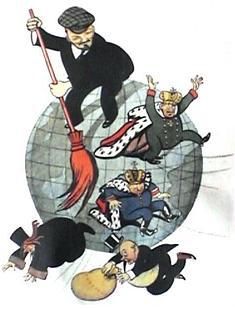 Tư liệu:“Thắng lợi vĩ đại của Cách mạng tháng Mười đã dạy cho giai cấp công nhân, nhân dân lao động và các dân tộc bị áp bức trên toàn thế giới nhiều bài học hết sức quý báu, bảo đảm cho sự nghiệp giải phóng triệt để của giai cấp công nhân và của cả loài người.”(Theo: Hồ Chí Minh, Tuyển tập, tập II, NXB Sự thật, H.1980, tr.465)UBND QUẬN LONG BIÊNTRƯỜNG THCS BỒ ĐỀNĂM HỌC: 2023–2024ĐỀ KIỂM TRA GIỮA HỌC KÌ IIMÔN: Lịch sử và Địa lí 8Thời gian làm bài: 60 phútNgày KT: 19/03/2024Họ và tên:.....................................................................Lớp...............Mã đề 02Tư liệu:“Thắng lợi vĩ đại của Cách mạng tháng Mười đã dạy cho giai cấp công nhân, nhân dân lao động và các dân tộc bị áp bức trên toàn thế giới nhiều bài học hết sức quý báu, bảo đảm cho sự nghiệp giải phóng triệt để của giai cấp công nhân và của cả loài người.”(Theo: Hồ Chí Minh, Tuyển tập, tập II, NXB Sự thật, H.1980, tr.465)UBND QUẬN LONG BIÊNTRƯỜNG THCS BỒ ĐỀNĂM HỌC: 2023–2024ĐỀ KIỂM TRA GIỮA HỌC KÌ IIMÔN: Lịch sử và Địa lí 8Thời gian làm bài: 60 phútNgày KT: 19/03/2024Họ và tên:.....................................................................Lớp...............Mã đề 03Tư liệu:“Thắng lợi vĩ đại của Cách mạng tháng Mười đã dạy cho giai cấp công nhân, nhân dân lao động và các dân tộc bị áp bức trên toàn thế giới nhiều bài học hết sức quý báu, bảo đảm cho sự nghiệp giải phóng triệt để của giai cấp công nhân và của cả loài người.”(Theo: Hồ Chí Minh, Tuyển tập, tập II, NXB Sự thật, H.1980, tr.465)UBND QUẬN LONG BIÊNTRƯỜNG THCS BỒ ĐỀNĂM HỌC: 2023–2024ĐỀ KIỂM TRA GIỮA HỌC KÌ IIMÔN: Lịch sử và Địa lí 8Thời gian làm bài: 60 phútNgày KT: 19/03/2024Họ và tên:.....................................................................Lớp...............Mã đề 04Tư liệu:“Thắng lợi vĩ đại của Cách mạng tháng Mười đã dạy cho giai cấp công nhân, nhân dân lao động và các dân tộc bị áp bức trên toàn thế giới nhiều bài học hết sức quý báu, bảo đảm cho sự nghiệp giải phóng triệt để của giai cấp công nhân và của cả loài người.”(Theo: Hồ Chí Minh, Tuyển tập, tập II, NXB Sự thật, H.1980, tr.465)UBND QUẬN LONG BIÊNTRƯỜNG THCS BỒ ĐỀNĂM HỌC 2023- 2024HƯỚNG DẪN CHẤM BÀI KIỂM TRA GIỮA HỌC KÌ IIMÔN: Lịch sử và Địa lí 8ĐỀ 01ĐỀ 01ĐỀ 01ĐỀ 01ĐỀ 01ĐỀ 01ĐỀ 01ĐỀ 01ĐỀ 01ĐỀ 01ĐỀ 01  Câu12345678910Đáp ánDCBABCADDA  Câu11121314151617181920Đáp ánCCCCBDCDDA  Câu12345678910Đáp ánCDBBACADAD  Câu11121314151617181920Đáp ánBADDCACAAC  Câu12345678910Đáp ánCBDACBADAD  Câu11121314151617181920Đáp ánCDBAADCABB  Câu12345678910Đáp ánCDABCBADAD  Câu11121314151617181920Đáp ánDCCABACADCCâuNội dungThang điểmPHẦN LỊCH SỬ       2.51a(2 điểm)- Đối với nước Nga:+ Thay đổi hoàn toàn vận mệnh đất nước và con người.+ Lần đầu tiên trong lịch sử nhân dân lao động được lên nắm chính quyền.+ Xây dựng chế độ mới đầu tiên trên thế giới – chế độ xã hội chủ nghĩa.- Đối với thế giới:+ Để lại nhiều bài học cho cuộc đấu tranh giải phóng dân tộc, con người ở các nước.0.50.50.50.51b(0.5 điểm)Cách mạng Việt Nam đi theo con đường CM tháng Mười Nga – cách mạng vô sản.0.5PHẦN ĐỊA LÍPHẦN ĐỊA LÍPHẦN ĐỊA LÍ2(1,5đ)a. Tính chất nhiệt đới gió mùa của lớp phủ thổ nhưỡng nước ta:- Tính chất nhiệt đới ẩm gió mùa khiến quá trình phong hoá diễn ra mạnh mẽ - Quá trình feralit là quát trình hình thành đất đặc trưng ở nước ta.-  Quá trình rửa trôi dẫn đến các oxit sắt và oxit nhôm hình thành nên loại đất feralit điển hình ở Việt Nam. - Sự phân hóa mùa mưa và khô tích lũy oxit sắt và oxit nhôm tạo thành các tầng kết von hoặc đá ong- Mưa tập trung theo mùa ở miền núi và bồi tụ ở đồng bằng hình thành lớp đất phù sab. HS có thể nêu 1 số hiện tượng như: tính khắc nghiệt của thời tiết nhiệt độ mùa hè ngày càng cao và kéo dài, mùa đông lạnh giá,…0,250,250,250,250,53(1,0đ)a. Tính cấp thiết của vấn đề bảo tồn đa dạng sinh học- Tính đa dạng sinh học ở nước ta đang ngày càng bị suy giảm nghiêm trọng. - Suy giảm về số lượng cá thể, loài sinh vật; hệ sinh thái và nguồn gen- Nguyên nhân do yếu tố tự nhiên và con người : biến đổi khí hậu; hoạt động của con người - Biện pháp bảo tồn đa dạng sinh học: Xây dựng khu bảo tồn thiên nhiên, xử lí rác thải, ngăn chặn phá rừng, tăng cường trồng rừng, nâng cao ý thức của người dân,…0.250.250.250.25 BGH DUYỆT                 TỔ TRƯỞNG                NTCM               GV RA ĐỀ                                                                                                               Lý Thị Hậu                                     Đỗ Thị Phương Mai        Lê Thị Yến        Nguyễn Thị VânĐỀ KIỂM TRA GIỮA KÌ I- LỊch sỬ9Năm hỌc 2020 – 2021Tiết theo PPCT: Tiết 9 Thời gian làm bài: 45’                Ngày kiểm tra: 3 /11/2021